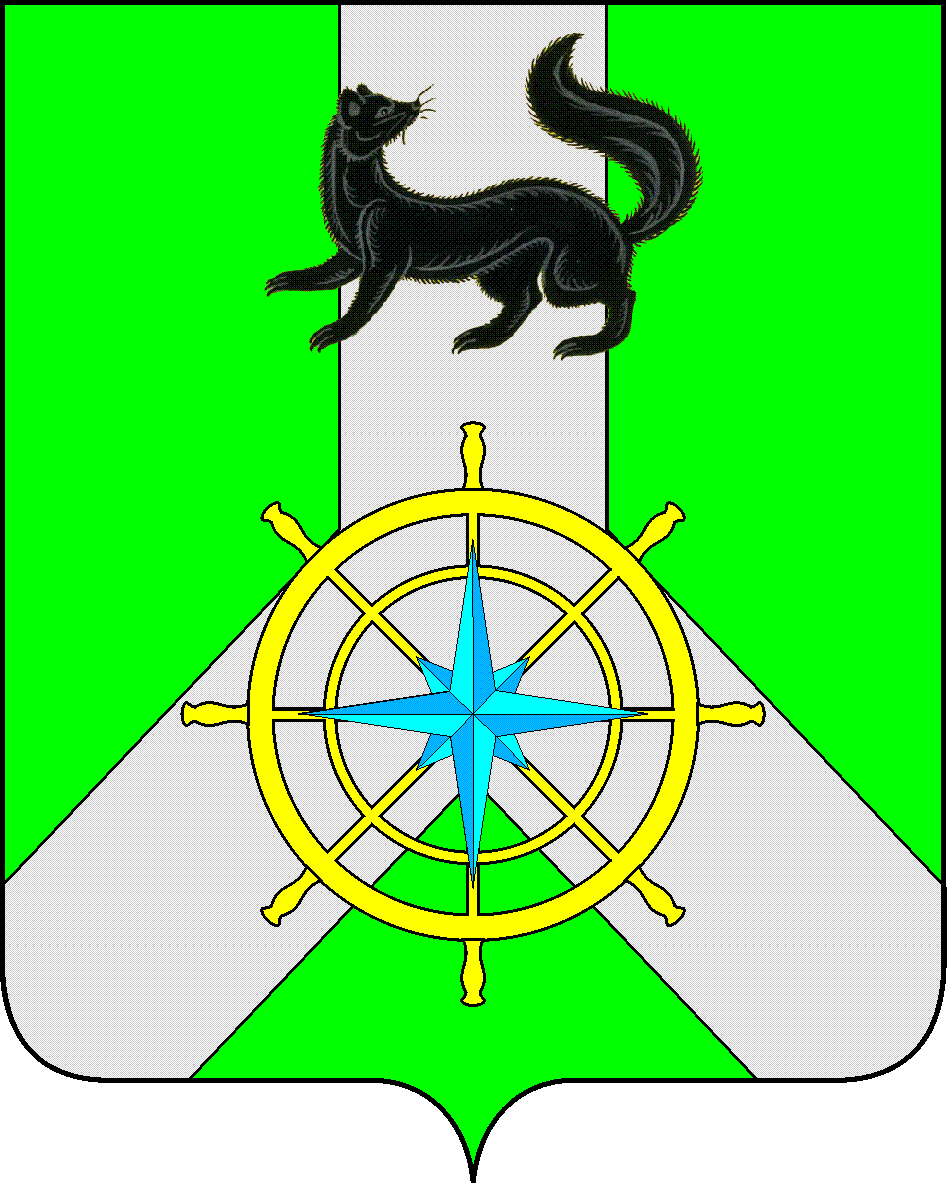 Р О С С И Й С К А Я   Ф Е Д Е Р А Ц И ЯИ Р К У Т С К А Я   О Б Л А С Т ЬК И Р Е Н С К И Й   М У Н И Ц И П А Л Ь Н Ы Й   Р А Й О НА Д М И Н И С Т Р А Ц И Я П О С Т А Н О В Л Е Н И ЕВ целях корректировки объемов финансирования на 2025-2026 годы, в соответствии с п. 2 ст. 179 Бюджетного кодекса РФ, постановлением администрации Киренского муниципального района от 19.04.2016 г. № 189 «Об утверждении Положения о порядке принятия решений о разработке, реализации и оценке эффективности муниципальных программ Киренского района, в новой редакции», распоряжением администрации Киренского муниципального района от 07.10.2021 г. № 145 «Об утверждении перечня муниципальных программ Киренского района», руководствуясь статьями 39, 55 Устава муниципального образования Киренский район, администрация Киренского муниципального района, П О С Т А Н О В Л Я Е Т:Внести в муниципальную программу Киренского района «Профилактика безнадзорности и правонарушений несовершеннолетних на территории Киренского района на 2021-2027 гг.», утверждённую постановлением администрации Киренского муниципального района от 15.10.2020 г. № 549, от 05.07.2023 г. № 397 (далее - муниципальная программа) следующие изменения:2.1. паспорт муниципальной программы» изложить в новой редакции (приложение № 1 к настоящему постановлению);2.2. раздел 4 «Ресурсное обеспечение муниципальной  программы» изложить в следующей редакции «Финансирование муниципальной программы осуществляется за счет средств бюджета муниципального образования Киренский район, в соответствии с нормативным документом о местном бюджете на очередной финансовый год и плановый период.Ресурсное обеспечение муниципальной программы реализуется за счет средств районного бюджета в объеме - 350,0 тыс. рублей, в том числе по годам:2021 год – 70,0 тыс. рублей;2022 год – 70,0 тыс. рублей;2023 год – 70,0 тыс. рублей;2024 год – 70,0 тыс. рублей;2025 год – 0,0 тыс. рублей;2026 год – 0,0 тыс. рублей;2027 год – 70,0 тыс. рублей.В программе не предусмотрено мероприятий, финансируемых за счет средств федерального, областного бюджета и иных источников»;2.3. приложение № 2 к муниципальной программе изложить в новой редакции (приложение № 2 к настоящему постановлению);3. Контроль за исполнением настоящего постановления возложить на первого заместителя мэра - председателя комитета по социальной политике администрации Киренского муниципального района Воробьева А.В.4. Настоящее постановление вступает в силу со дня его подписания и распространяет своё действие на правоотношения сторон, возникшие с 01.01.2024 года.5. Настоящее постановление подлежит размещению на официальном сайте администрации Киренского муниципального района https://kirenskraion.mo38.ru.Мэр района                                                                                                             К.В. СвистелинЛист согласования к постановлению № 102 от 01.03.2024 г.подготовила: Кочеткова Е.Б.Согласовано:Заместитель мэра по экономике                                                                                Е.А. ЧудиноваНачальник финансового управления                                                                             Е.А. ШалдаНачальник отдела по экономике                                                                               М.Р. СиньковаНачальник правового отдела                                                                                       И.С. ЧернинаПриложение № 1к постановлению администрацииКиренского муниципального районаот 01 марта 2024 г. № 102ПАСПОРТМУНИЦИПАЛЬНОЙ ПРОГРАММЫ КИРЕНСКОГО РАЙОНА«Профилактика безнадзорности и правонарушений несовершеннолетних на территории Киренского района на 2021-2027 гг.»Приложение № 2к постановлению администрацииКиренского муниципального районаот 01 марта 2024 г. № 102РЕСУРСНОЕ ОБЕСПЕЧЕНИЕ МУНИЦИПАЛЬНОЙ ПРОГРАММЫ«ПРОФИЛАКТИКА БЕЗОПАСНОСТИ И ПРАВОНАРУШЕНИЙ НЕСОВЕРШЕННОЛЕТНИХНА ТЕРРИТОРИИ КИРЕНСКОГО РАЙОНА НА 2021-2027 гг.»ЗА СЧЕТ ВСЕХ ИСТОЧНИКОВ ФИНАНСИРОВАНИЯот 01 марта 2024 г.                                      № 102г. КиренскО внесении изменений в муниципальную программу «Профилактика безнадзорности и правонарушений несовершеннолетних на территории Киренского района на 2021-2027 гг.»Наименованиемуниципальной программы«Профилактика безнадзорности и правонарушений несовершеннолетних на территории Киренского района на 2021-2027 гг.»Ответственный исполнительмуниципальной программыКомиссия по делам несовершеннолетних и защите их прав в муниципальном образовании Киренский район (КДН и ЗП в МО Киренский район)Соисполнителимуниципальной программыотсутствуютУчастникимуниципальной программыотсутствуютЦельмуниципальной программыСнижение уровня безнадзорности и правонарушений несовершеннолетних на территории Киренского районаЗадачимуниципальной программыПредупреждение безнадзорности, беспризорности правонарушений и антиобщественных действий несовершеннолетних, выявление и устранение причин и условий, способствующих этому.Обеспечение защиты прав и законных интересов несовершеннолетних.Социально - педагогическая реабилитация несовершеннолетних, находящихся в социально опасном положении.Выявление и пресечение случаев вовлечения несовершеннолетних в совершение преступлений, других противоправных и (или) антиобщественных действий.Сроки реализациимуниципальной программы2021-2027 годыЦелевые показателимуниципальной программыКоличество семей, состоящих на учете в Банке данных Иркутской области о семьях и несовершеннолетних, находящихся в социально опасном положении (по муниципальному образованию Киренский район).Количество несовершеннолетних, состоящих на учете в Банке данных Иркутской области о семьях и несовершеннолетних, находящихся в социально опасном положении (по муниципальному образованию Киренский район) за совершение преступлений и правонарушений.Количество самовольных уходов, совершенных несовершеннолетними из семей и государственных учреждений.Количество несовершеннолетних, помещенных в государственные учреждения, в связи с безнадзорностью.Количество несовершеннолетних, замеченных в употреблении алкогольной, спиртосодержащей продукции, а также наркотических, психотропных, одурманивающих веществ.Количество родителей ограниченных в родительских правах, лишенных родительских прав в отношении несовершеннолетних детей.Количество лиц, привлеченных к ответственности за вовлечение несовершеннолетних в совершение преступлений, других противоправных и (или) антиобщественных действийПодпрограммымуниципальной программыотсутствуютОсновные мероприятиямуниципальной программыОсуществление мер по предупреждению безнадзорности, беспризорности, правонарушений и антиобщественных действий несовершеннолетних, выявление и устранение причин и условий, способствующих этому.Осуществление мер по защите и восстановлению прав и законных интересов несовершеннолетних, защите их от всех форм дискриминации, физического или психического насилия, оскорбления, грубого обращения, сексуальной и иной эксплуатации.Осуществление социально - педагогической реабилитации несовершеннолетних, находящихся в социально опасном положении. Выявление и пресечение случаев вовлечения несовершеннолетних в совершение преступлений, других противоправных и (или) антиобщественных действий.Ранее выявление семей и (или) несовершеннолетних, оказавшихся в социально опасном положении и организация проведения с ними индивидуальной профилактической работы.Ресурсное обеспечениемуниципальной программыФинансирование программы предусмотрено за счет средств районного бюджета в объеме – 350,0 тыс. рублей, в том числе по годам:2021 год – 70,0 тыс. рублей;2022 год – 70,0 тыс. рублей;2023 год – 70,0 тыс. рублей;2024 год – 70,0 тыс. рублей;2025 год – 0,0 тыс. рублей;2026 год – 0,0 тыс. рублей;2027 год – 70,0 тыс. рублей.Ожидаемые конечныерезультаты реализациимуниципальной программыСнижение количества семей, состоящих на учете в Банке данных Иркутской области о семьях и несовершеннолетних, находящихся в социально опасном положении (по муниципальному образованию Киренский район) до 38 ед.Снижение количество несовершеннолетних, состоящих на учете в Банке данных Иркутской области о семьях и несовершеннолетних, находящихся в социально опасном положении (по муниципальному образованию Киренский район) за совершение преступлений и правонарушений до 9 ед.Снижение количества самовольных уходов, совершенных несовершеннолетними из семей и государственных учреждений до 9 ед.Снижение количества несовершеннолетних, помещаемых в государственные учреждения, в связи с безнадзорностью до 19 ед.Снижение количества несовершеннолетних, замеченных в употреблении алкогольной, спиртосодержащей продукции, а также наркотических, психотропных, одурманивающих веществ до 4 ед.Снижение количество родителей ограниченных, лишенных родительских прав в отношении несовершеннолетних детей до 5 ед.Не допущение фактов вовлечения несовершеннолетних в совершение преступлений, других противоправных и (или) антиобщественных действий.Наименование программы, подпрограммы, ведомственной целевой программы, основного мероприятия, мероприятияОтветственный исполнитель, соисполнители, участники, исполнители мероприятийИсточники финансированияОценка расходов(тыс. руб.), годыОценка расходов(тыс. руб.), годыОценка расходов(тыс. руб.), годыОценка расходов(тыс. руб.), годыОценка расходов(тыс. руб.), годыОценка расходов(тыс. руб.), годыОценка расходов(тыс. руб.), годыОценка расходов(тыс. руб.), годыНаименование программы, подпрограммы, ведомственной целевой программы, основного мероприятия, мероприятияОтветственный исполнитель, соисполнители, участники, исполнители мероприятийИсточники финансирования2021202220232024202520262027всего1234567891011«Профилактика безнадзорности и правонарушенийнесовершеннолетних на территорииКиренского района на 2021-2027 гг.»всего, в том числе:Всего70,070,070,070,00,00,070,0350,0«Профилактика безнадзорности и правонарушенийнесовершеннолетних на территорииКиренского района на 2021-2027 гг.»всего, в том числе:ОБ0,00,00,00,00,00,00,00,0«Профилактика безнадзорности и правонарушенийнесовершеннолетних на территорииКиренского района на 2021-2027 гг.»всего, в том числе:ФБ0,00,00,00,00,00,00,00,0«Профилактика безнадзорности и правонарушенийнесовершеннолетних на территорииКиренского района на 2021-2027 гг.»всего, в том числе:МБ70,070,070,070,00,00,070,0350,0«Профилактика безнадзорности и правонарушенийнесовершеннолетних на территорииКиренского района на 2021-2027 гг.»всего, в том числе:ИИ0,00,00,00,00,00,00,00,0«Профилактика безнадзорности и правонарушенийнесовершеннолетних на территорииКиренского района на 2021-2027 гг.»Ответственный исполнитель: Комиссия по делам несовершеннолетних и защите их прав в муниципальном образовании Киренский районВсего70,070,070,070,00,00,070,0350,0«Профилактика безнадзорности и правонарушенийнесовершеннолетних на территорииКиренского района на 2021-2027 гг.»Ответственный исполнитель: Комиссия по делам несовершеннолетних и защите их прав в муниципальном образовании Киренский районОБ0,00,00,00,00,00,00,00,0«Профилактика безнадзорности и правонарушенийнесовершеннолетних на территорииКиренского района на 2021-2027 гг.»Ответственный исполнитель: Комиссия по делам несовершеннолетних и защите их прав в муниципальном образовании Киренский районФБ0,00,00,00,00,00,00,00,0«Профилактика безнадзорности и правонарушенийнесовершеннолетних на территорииКиренского района на 2021-2027 гг.»Ответственный исполнитель: Комиссия по делам несовершеннолетних и защите их прав в муниципальном образовании Киренский районМБ70,070,070,070,00,00,070,0350,0«Профилактика безнадзорности и правонарушенийнесовершеннолетних на территорииКиренского района на 2021-2027 гг.»Ответственный исполнитель: Комиссия по делам несовершеннолетних и защите их прав в муниципальном образовании Киренский районИИ0,00,00,00,00,00,00,00,0«Профилактика безнадзорности и правонарушенийнесовершеннолетних на территорииКиренского района на 2021-2027 гг.»Участники:отсутствуютВсего0,00,00,00,00,00,00,00,0«Профилактика безнадзорности и правонарушенийнесовершеннолетних на территорииКиренского района на 2021-2027 гг.»Участники:отсутствуютОБ0,00,00,00,00,00,00,00,0«Профилактика безнадзорности и правонарушенийнесовершеннолетних на территорииКиренского района на 2021-2027 гг.»Участники:отсутствуютФБ0,00,00,00,00,00,00,00,0«Профилактика безнадзорности и правонарушенийнесовершеннолетних на территорииКиренского района на 2021-2027 гг.»Участники:отсутствуютМБ0,00,00,00,00,00,00,00,0«Профилактика безнадзорности и правонарушенийнесовершеннолетних на территорииКиренского района на 2021-2027 гг.»Участники:отсутствуютИИ0,00,00,00,00,00,00,00,0Основное мероприятие 1Осуществление мер по предупреждению безнадзорности, беспризорности, правонарушений и антиобщественных действий несовершеннолетних, выявление и устранение причин и условий, способствующих этомуКомиссия по делам несовершеннолетних и защите их прав в муниципальном образовании Киренский районВсего41,041,041,041,00,00,041,0205,0Основное мероприятие 1Осуществление мер по предупреждению безнадзорности, беспризорности, правонарушений и антиобщественных действий несовершеннолетних, выявление и устранение причин и условий, способствующих этомуКомиссия по делам несовершеннолетних и защите их прав в муниципальном образовании Киренский районОБ0,00,00,00,00,00,00,00,0Основное мероприятие 1Осуществление мер по предупреждению безнадзорности, беспризорности, правонарушений и антиобщественных действий несовершеннолетних, выявление и устранение причин и условий, способствующих этомуКомиссия по делам несовершеннолетних и защите их прав в муниципальном образовании Киренский районФБ0,00,00,00,00,00,00,00,0Основное мероприятие 1Осуществление мер по предупреждению безнадзорности, беспризорности, правонарушений и антиобщественных действий несовершеннолетних, выявление и устранение причин и условий, способствующих этомуКомиссия по делам несовершеннолетних и защите их прав в муниципальном образовании Киренский районМБ41,041,041,041,00,00,041,0205,0Основное мероприятие 1Осуществление мер по предупреждению безнадзорности, беспризорности, правонарушений и антиобщественных действий несовершеннолетних, выявление и устранение причин и условий, способствующих этомуКомиссия по делам несовершеннолетних и защите их прав в муниципальном образовании Киренский районИИ0,00,00,00,00,00,00,00,0Мероприятие 1.1Анализ состояния преступности и правонарушений среди несовершеннолетних на территории Киренского районаКомиссия по делам несовершеннолетних и защите их прав в муниципальном образовании Киренский районВсего0,00,00,00,00,00,00,00,0Мероприятие 1.1Анализ состояния преступности и правонарушений среди несовершеннолетних на территории Киренского районаКомиссия по делам несовершеннолетних и защите их прав в муниципальном образовании Киренский районОБ0,00,00,00,00,00,00,00,0Мероприятие 1.1Анализ состояния преступности и правонарушений среди несовершеннолетних на территории Киренского районаКомиссия по делам несовершеннолетних и защите их прав в муниципальном образовании Киренский районФБ0,00,00,00,00,00,00,00,0Мероприятие 1.1Анализ состояния преступности и правонарушений среди несовершеннолетних на территории Киренского районаКомиссия по делам несовершеннолетних и защите их прав в муниципальном образовании Киренский районМБ0,00,00,00,00,00,00,00,0Мероприятие 1.1Анализ состояния преступности и правонарушений среди несовершеннолетних на территории Киренского районаКомиссия по делам несовершеннолетних и защите их прав в муниципальном образовании Киренский районИИ0,00,00,00,00,00,00,00,0Мероприятие 1.2Организация и проведение на территории Киренского района рейдов по исполнению Закона Иркутской области № 7-ОЗ от 5 марта 2010 г. «Об отдельных мерах по защите детей от факторов, негативно влияющих на их физическое, интеллектуальное, психическое и нравственное развитие, в Иркутской области»Комиссия по делам несовершеннолетних и защите их прав в муниципальном образовании Киренский районВсего0,00,00,00,00,00,00,00,0Мероприятие 1.2Организация и проведение на территории Киренского района рейдов по исполнению Закона Иркутской области № 7-ОЗ от 5 марта 2010 г. «Об отдельных мерах по защите детей от факторов, негативно влияющих на их физическое, интеллектуальное, психическое и нравственное развитие, в Иркутской области»Комиссия по делам несовершеннолетних и защите их прав в муниципальном образовании Киренский районОБ0,00,00,00,00,00,00,00,0Мероприятие 1.2Организация и проведение на территории Киренского района рейдов по исполнению Закона Иркутской области № 7-ОЗ от 5 марта 2010 г. «Об отдельных мерах по защите детей от факторов, негативно влияющих на их физическое, интеллектуальное, психическое и нравственное развитие, в Иркутской области»Комиссия по делам несовершеннолетних и защите их прав в муниципальном образовании Киренский районФБ0,00,00,00,00,00,00,00,0Мероприятие 1.2Организация и проведение на территории Киренского района рейдов по исполнению Закона Иркутской области № 7-ОЗ от 5 марта 2010 г. «Об отдельных мерах по защите детей от факторов, негативно влияющих на их физическое, интеллектуальное, психическое и нравственное развитие, в Иркутской области»Комиссия по делам несовершеннолетних и защите их прав в муниципальном образовании Киренский районМБ0,00,00,00,00,00,00,00,0Мероприятие 1.2Организация и проведение на территории Киренского района рейдов по исполнению Закона Иркутской области № 7-ОЗ от 5 марта 2010 г. «Об отдельных мерах по защите детей от факторов, негативно влияющих на их физическое, интеллектуальное, психическое и нравственное развитие, в Иркутской области»Комиссия по делам несовершеннолетних и защите их прав в муниципальном образовании Киренский районИИ0,00,00,00,00,00,00,00,0Мероприятие 1.3Проведение профилактических бесед, лекций с несовершеннолетними и их родителями (законными представителями) с целью повышения уровня правосознания, а также обеспечения безопасности, сохранения жизни и здоровья несовершеннолетнихКомиссия по делам несовершеннолетних и защите их прав в муниципальном образовании Киренский районВсего0,00,00,00,00,00,00,00,0Мероприятие 1.3Проведение профилактических бесед, лекций с несовершеннолетними и их родителями (законными представителями) с целью повышения уровня правосознания, а также обеспечения безопасности, сохранения жизни и здоровья несовершеннолетнихКомиссия по делам несовершеннолетних и защите их прав в муниципальном образовании Киренский районОБ0,00,00,00,00,00,00,00,0Мероприятие 1.3Проведение профилактических бесед, лекций с несовершеннолетними и их родителями (законными представителями) с целью повышения уровня правосознания, а также обеспечения безопасности, сохранения жизни и здоровья несовершеннолетнихКомиссия по делам несовершеннолетних и защите их прав в муниципальном образовании Киренский районФБ0,00,00,00,00,00,00,00,0Мероприятие 1.3Проведение профилактических бесед, лекций с несовершеннолетними и их родителями (законными представителями) с целью повышения уровня правосознания, а также обеспечения безопасности, сохранения жизни и здоровья несовершеннолетнихКомиссия по делам несовершеннолетних и защите их прав в муниципальном образовании Киренский районМБ0,00,00,00,00,00,00,00,0Мероприятие 1.3Проведение профилактических бесед, лекций с несовершеннолетними и их родителями (законными представителями) с целью повышения уровня правосознания, а также обеспечения безопасности, сохранения жизни и здоровья несовершеннолетнихКомиссия по делам несовершеннолетних и защите их прав в муниципальном образовании Киренский районИИ0,00,00,00,00,00,00,00,0Мероприятие 1.4Учет несовершеннолетних, совершивших самовольные уходы из семьи, либо государственных учреждений, а также занимающихся бродяжничеством и организация проведения с ними индивидуальной профилактической работыКомиссия по делам несовершеннолетних и защите их прав в муниципальном образовании Киренский районВсего0,00,00,00,00,00,00,00,0Мероприятие 1.4Учет несовершеннолетних, совершивших самовольные уходы из семьи, либо государственных учреждений, а также занимающихся бродяжничеством и организация проведения с ними индивидуальной профилактической работыКомиссия по делам несовершеннолетних и защите их прав в муниципальном образовании Киренский районОБ0,00,00,00,00,00,00,00,0Мероприятие 1.4Учет несовершеннолетних, совершивших самовольные уходы из семьи, либо государственных учреждений, а также занимающихся бродяжничеством и организация проведения с ними индивидуальной профилактической работыКомиссия по делам несовершеннолетних и защите их прав в муниципальном образовании Киренский районФБ0,00,00,00,00,00,00,00,0Мероприятие 1.4Учет несовершеннолетних, совершивших самовольные уходы из семьи, либо государственных учреждений, а также занимающихся бродяжничеством и организация проведения с ними индивидуальной профилактической работыКомиссия по делам несовершеннолетних и защите их прав в муниципальном образовании Киренский районМБ0,00,00,00,00,00,00,00,0Мероприятие 1.4Учет несовершеннолетних, совершивших самовольные уходы из семьи, либо государственных учреждений, а также занимающихся бродяжничеством и организация проведения с ними индивидуальной профилактической работыКомиссия по делам несовершеннолетних и защите их прав в муниципальном образовании Киренский районИИ0,00,00,00,00,00,00,00,0Мероприятие 1.5Выявление и учет несовершеннолетних не посещающих, либо систематически пропускающих занятия в учебных учреждениях Комиссия по делам несовершеннолетних и защите их прав в муниципальном образовании Киренский районВсего0,00,00,00,00,00,00,00,0Мероприятие 1.5Выявление и учет несовершеннолетних не посещающих, либо систематически пропускающих занятия в учебных учреждениях Комиссия по делам несовершеннолетних и защите их прав в муниципальном образовании Киренский районОБ0,00,00,00,00,00,00,00,0Мероприятие 1.5Выявление и учет несовершеннолетних не посещающих, либо систематически пропускающих занятия в учебных учреждениях Комиссия по делам несовершеннолетних и защите их прав в муниципальном образовании Киренский районФБ0,00,00,00,00,00,00,00,0Мероприятие 1.5Выявление и учет несовершеннолетних не посещающих, либо систематически пропускающих занятия в учебных учреждениях Комиссия по делам несовершеннолетних и защите их прав в муниципальном образовании Киренский районМБ0,00,00,00,00,00,00,00,0Мероприятие 1.5Выявление и учет несовершеннолетних не посещающих, либо систематически пропускающих занятия в учебных учреждениях Комиссия по делам несовершеннолетних и защите их прав в муниципальном образовании Киренский районИИ0,00,00,00,00,00,00,00,0Мероприятие 1.6Организация и проведение акций, конкурсов, флэшмобов направленных на профилактику безнадзорности, беспризорности, правонарушений и антиобщественных действий несовершеннолетнихКомиссия по делам несовершеннолетних и защите их прав в муниципальном образовании Киренский районВсего26,026,026,026,00,00,026,0130,0Мероприятие 1.6Организация и проведение акций, конкурсов, флэшмобов направленных на профилактику безнадзорности, беспризорности, правонарушений и антиобщественных действий несовершеннолетнихКомиссия по делам несовершеннолетних и защите их прав в муниципальном образовании Киренский районОБ0,00,00,00,00,00,00,00,0Мероприятие 1.6Организация и проведение акций, конкурсов, флэшмобов направленных на профилактику безнадзорности, беспризорности, правонарушений и антиобщественных действий несовершеннолетнихКомиссия по делам несовершеннолетних и защите их прав в муниципальном образовании Киренский районФБ0,00,00,00,00,00,00,00,0Мероприятие 1.6Организация и проведение акций, конкурсов, флэшмобов направленных на профилактику безнадзорности, беспризорности, правонарушений и антиобщественных действий несовершеннолетнихКомиссия по делам несовершеннолетних и защите их прав в муниципальном образовании Киренский районМБ26,026,026,026,00,00,026,0130,0Мероприятие 1.6Организация и проведение акций, конкурсов, флэшмобов направленных на профилактику безнадзорности, беспризорности, правонарушений и антиобщественных действий несовершеннолетнихКомиссия по делам несовершеннолетних и защите их прав в муниципальном образовании Киренский районИИ0,00,00,00,00,00,00,00,0Мероприятие 1.7Изготовление и размещение баннеров, информационных печатных материалов профилактической направленностиКомиссия по делам несовершеннолетних и защите их прав в муниципальном образовании Киренский районВсего10,010,010,010,00,00,010,050,0Мероприятие 1.7Изготовление и размещение баннеров, информационных печатных материалов профилактической направленностиКомиссия по делам несовершеннолетних и защите их прав в муниципальном образовании Киренский районОБ0,00,00,00,00,00,00,00,0Мероприятие 1.7Изготовление и размещение баннеров, информационных печатных материалов профилактической направленностиКомиссия по делам несовершеннолетних и защите их прав в муниципальном образовании Киренский районФБ0,00,00,00,00,00,00,00,0Мероприятие 1.7Изготовление и размещение баннеров, информационных печатных материалов профилактической направленностиКомиссия по делам несовершеннолетних и защите их прав в муниципальном образовании Киренский районМБ10,010,010,010,00,00,010,050,0Мероприятие 1.7Изготовление и размещение баннеров, информационных печатных материалов профилактической направленностиКомиссия по делам несовершеннолетних и защите их прав в муниципальном образовании Киренский районИИ0,00,00,00,00,00,00,00,0Мероприятие 1.8Опубликование в районной газете статей профилактической направленностиКомиссия по делам несовершеннолетних и защите их прав в муниципальном образовании Киренский районВсего5,05,05,05,00,00,05,025,0Мероприятие 1.8Опубликование в районной газете статей профилактической направленностиКомиссия по делам несовершеннолетних и защите их прав в муниципальном образовании Киренский районОБ0,00,00,00,00,00,00,00,0Мероприятие 1.8Опубликование в районной газете статей профилактической направленностиКомиссия по делам несовершеннолетних и защите их прав в муниципальном образовании Киренский районФБ0,00,00,00,00,00,00,00,0Мероприятие 1.8Опубликование в районной газете статей профилактической направленностиКомиссия по делам несовершеннолетних и защите их прав в муниципальном образовании Киренский районМБ5,05,05,05,00,00,05,025,0Мероприятие 1.8Опубликование в районной газете статей профилактической направленностиКомиссия по делам несовершеннолетних и защите их прав в муниципальном образовании Киренский районИИ0,00,00,00,00,00,00,00,0Основное мероприятие 2Осуществление мер по защите и восстановлению прав и законных интересов несовершеннолетних, защите их от всех форм дискриминации, физического или психического насилия, оскорбления, грубого обращения, сексуальной и иной эксплуатацииКомиссия по делам несовершеннолетних и защите их прав в муниципальном образовании Киренский районВсего14,014,014,014,00,00,014,070,0Основное мероприятие 2Осуществление мер по защите и восстановлению прав и законных интересов несовершеннолетних, защите их от всех форм дискриминации, физического или психического насилия, оскорбления, грубого обращения, сексуальной и иной эксплуатацииКомиссия по делам несовершеннолетних и защите их прав в муниципальном образовании Киренский районОБ0,00,00,00,00,00,00,00,0Основное мероприятие 2Осуществление мер по защите и восстановлению прав и законных интересов несовершеннолетних, защите их от всех форм дискриминации, физического или психического насилия, оскорбления, грубого обращения, сексуальной и иной эксплуатацииКомиссия по делам несовершеннолетних и защите их прав в муниципальном образовании Киренский районФБ0,00,00,00,00,00,00,00,0Основное мероприятие 2Осуществление мер по защите и восстановлению прав и законных интересов несовершеннолетних, защите их от всех форм дискриминации, физического или психического насилия, оскорбления, грубого обращения, сексуальной и иной эксплуатацииКомиссия по делам несовершеннолетних и защите их прав в муниципальном образовании Киренский районМБ14,014,014,014,00,00,014,070,0Основное мероприятие 2Осуществление мер по защите и восстановлению прав и законных интересов несовершеннолетних, защите их от всех форм дискриминации, физического или психического насилия, оскорбления, грубого обращения, сексуальной и иной эксплуатацииКомиссия по делам несовершеннолетних и защите их прав в муниципальном образовании Киренский районИИ0,00,00,00,00,00,00,00,0Мероприятие 2.1Проведение с несовершеннолетними мероприятий, приуроченных к Международному дню детского телефона доверияКомиссия по делам несовершеннолетних и защите их прав в муниципальном образовании Киренский районВсего2,02,02,02,00,00,02,010,0Мероприятие 2.1Проведение с несовершеннолетними мероприятий, приуроченных к Международному дню детского телефона доверияКомиссия по делам несовершеннолетних и защите их прав в муниципальном образовании Киренский районОБ0,00,00,00,00,00,00,00,0Мероприятие 2.1Проведение с несовершеннолетними мероприятий, приуроченных к Международному дню детского телефона доверияКомиссия по делам несовершеннолетних и защите их прав в муниципальном образовании Киренский районФБ0,00,00,00,00,00,00,00,0Мероприятие 2.1Проведение с несовершеннолетними мероприятий, приуроченных к Международному дню детского телефона доверияКомиссия по делам несовершеннолетних и защите их прав в муниципальном образовании Киренский районМБ2,02,02,02,00,00,02,010,0Мероприятие 2.1Проведение с несовершеннолетними мероприятий, приуроченных к Международному дню детского телефона доверияКомиссия по делам несовершеннолетних и защите их прав в муниципальном образовании Киренский районИИ0,00,00,00,00,00,00,00,0Мероприятие 2.2Организация проведения Всероссийского дня правовой помощи детямКомиссия по делам несовершеннолетних и защите их прав в муниципальном образовании Киренский районВсего3,03,03,03,00,00,03,015,0Мероприятие 2.2Организация проведения Всероссийского дня правовой помощи детямКомиссия по делам несовершеннолетних и защите их прав в муниципальном образовании Киренский районОБ0,00,00,00,00,00,00,00,0Мероприятие 2.2Организация проведения Всероссийского дня правовой помощи детямКомиссия по делам несовершеннолетних и защите их прав в муниципальном образовании Киренский районФБ0,00,00,00,00,00,00,00,0Мероприятие 2.2Организация проведения Всероссийского дня правовой помощи детямКомиссия по делам несовершеннолетних и защите их прав в муниципальном образовании Киренский районМБ3,03,03,03,00,00,03,015,0Мероприятие 2.2Организация проведения Всероссийского дня правовой помощи детямКомиссия по делам несовершеннолетних и защите их прав в муниципальном образовании Киренский районИИ0,00,00,00,00,00,00,00,0Мероприятие 2.3Организация и проведение мероприятий по профилактике детского травматизма и гибели детей на территории Киренского районаКомиссия по делам несовершеннолетних и защите их прав в муниципальном образовании Киренский районВсего6,06,06,06,00,00,06,030,0Мероприятие 2.3Организация и проведение мероприятий по профилактике детского травматизма и гибели детей на территории Киренского районаКомиссия по делам несовершеннолетних и защите их прав в муниципальном образовании Киренский районОБ0,00,00,00,00,00,00,00,0Мероприятие 2.3Организация и проведение мероприятий по профилактике детского травматизма и гибели детей на территории Киренского районаКомиссия по делам несовершеннолетних и защите их прав в муниципальном образовании Киренский районФБ0,00,00,00,00,00,00,00,0Мероприятие 2.3Организация и проведение мероприятий по профилактике детского травматизма и гибели детей на территории Киренского районаКомиссия по делам несовершеннолетних и защите их прав в муниципальном образовании Киренский районМБ6,06,06,06,00,00,06,030,0Мероприятие 2.3Организация и проведение мероприятий по профилактике детского травматизма и гибели детей на территории Киренского районаКомиссия по делам несовершеннолетних и защите их прав в муниципальном образовании Киренский районИИ0,00,00,00,00,00,00,00,0Мероприятие 2.4Проведение информационной кампании по противодействию жестокому обращению с детьми (включая формирование в обществе семейных ценностей, ответственного отцовства и материнства, укрепления института семьи и т.п.)Комиссия по делам несовершеннолетних и защите их прав в муниципальном образовании Киренский районВсего3,03,03,03,00,00,03,015,0Мероприятие 2.4Проведение информационной кампании по противодействию жестокому обращению с детьми (включая формирование в обществе семейных ценностей, ответственного отцовства и материнства, укрепления института семьи и т.п.)Комиссия по делам несовершеннолетних и защите их прав в муниципальном образовании Киренский районОБ0,00,00,00,00,00,00,00,0Мероприятие 2.4Проведение информационной кампании по противодействию жестокому обращению с детьми (включая формирование в обществе семейных ценностей, ответственного отцовства и материнства, укрепления института семьи и т.п.)Комиссия по делам несовершеннолетних и защите их прав в муниципальном образовании Киренский районФБ0,00,00,00,00,00,00,00,0Мероприятие 2.4Проведение информационной кампании по противодействию жестокому обращению с детьми (включая формирование в обществе семейных ценностей, ответственного отцовства и материнства, укрепления института семьи и т.п.)Комиссия по делам несовершеннолетних и защите их прав в муниципальном образовании Киренский районМБ3,03,03,03,00,00,03,015,0Мероприятие 2.4Проведение информационной кампании по противодействию жестокому обращению с детьми (включая формирование в обществе семейных ценностей, ответственного отцовства и материнства, укрепления института семьи и т.п.)Комиссия по делам несовершеннолетних и защите их прав в муниципальном образовании Киренский районИИ0,00,00,00,00,00,00,00,0Основное мероприятие 3Осуществление социально - педагогической реабилитации несовершеннолетних, находящихся в социально опасном положенииКомиссия по делам несовершеннолетних и защите их прав в муниципальном образовании Киренский районВсего0,00,00,00,00,00,00,00,0Основное мероприятие 3Осуществление социально - педагогической реабилитации несовершеннолетних, находящихся в социально опасном положенииКомиссия по делам несовершеннолетних и защите их прав в муниципальном образовании Киренский районОБ0,00,00,00,00,00,00,00,0Основное мероприятие 3Осуществление социально - педагогической реабилитации несовершеннолетних, находящихся в социально опасном положенииКомиссия по делам несовершеннолетних и защите их прав в муниципальном образовании Киренский районФБ0,00,00,00,00,00,00,00,0Основное мероприятие 3Осуществление социально - педагогической реабилитации несовершеннолетних, находящихся в социально опасном положенииКомиссия по делам несовершеннолетних и защите их прав в муниципальном образовании Киренский районМБ0,00,00,00,00,00,00,00,0Основное мероприятие 3Осуществление социально - педагогической реабилитации несовершеннолетних, находящихся в социально опасном положенииКомиссия по делам несовершеннолетних и защите их прав в муниципальном образовании Киренский районИИ0,00,00,00,00,00,00,00,0Мероприятие 3.1Оказание помощи несовершеннолетним в трудовом, бытовом устройствеКомиссия по делам несовершеннолетних и защите их прав в муниципальном образовании Киренский районВсего0,00,00,00,00,00,00,00,0Мероприятие 3.1Оказание помощи несовершеннолетним в трудовом, бытовом устройствеКомиссия по делам несовершеннолетних и защите их прав в муниципальном образовании Киренский районОБ0,00,00,00,00,00,00,00,0Мероприятие 3.1Оказание помощи несовершеннолетним в трудовом, бытовом устройствеКомиссия по делам несовершеннолетних и защите их прав в муниципальном образовании Киренский районФБ0,00,00,00,00,00,00,00,0Мероприятие 3.1Оказание помощи несовершеннолетним в трудовом, бытовом устройствеКомиссия по делам несовершеннолетних и защите их прав в муниципальном образовании Киренский районМБ0,00,00,00,00,00,00,00,0Мероприятие 3.1Оказание помощи несовершеннолетним в трудовом, бытовом устройствеКомиссия по делам несовершеннолетних и защите их прав в муниципальном образовании Киренский районИИ0,00,00,00,00,00,00,00,0Мероприятие 3.2Организация отдыха, оздоровления и занятости несовершеннолетних, находящихся в социально опасном положенииКомиссия по делам несовершеннолетних и защите их прав в муниципальном образовании Киренский районВсего0,00,00,00,00,00,00,00,0Мероприятие 3.2Организация отдыха, оздоровления и занятости несовершеннолетних, находящихся в социально опасном положенииКомиссия по делам несовершеннолетних и защите их прав в муниципальном образовании Киренский районОБ0,00,00,00,00,00,00,00,0Мероприятие 3.2Организация отдыха, оздоровления и занятости несовершеннолетних, находящихся в социально опасном положенииКомиссия по делам несовершеннолетних и защите их прав в муниципальном образовании Киренский районФБ0,00,00,00,00,00,00,00,0Мероприятие 3.2Организация отдыха, оздоровления и занятости несовершеннолетних, находящихся в социально опасном положенииКомиссия по делам несовершеннолетних и защите их прав в муниципальном образовании Киренский районМБ0,00,00,00,00,00,00,00,0Мероприятие 3.2Организация отдыха, оздоровления и занятости несовершеннолетних, находящихся в социально опасном положенииКомиссия по делам несовершеннолетних и защите их прав в муниципальном образовании Киренский районИИ0,00,00,00,00,00,00,00,0Основное мероприятие 4Выявление и пресечение случаев вовлечения несовершеннолетних в совершение преступлений, других противоправных и (или) антиобщественных действийКомиссия по делам несовершеннолетних и защите их прав в муниципальном образовании Киренский районВсего5,05,05,05,00,00,05,025,0Основное мероприятие 4Выявление и пресечение случаев вовлечения несовершеннолетних в совершение преступлений, других противоправных и (или) антиобщественных действийКомиссия по делам несовершеннолетних и защите их прав в муниципальном образовании Киренский районОБ0,00,00,00,00,00,00,00,0Основное мероприятие 4Выявление и пресечение случаев вовлечения несовершеннолетних в совершение преступлений, других противоправных и (или) антиобщественных действийКомиссия по делам несовершеннолетних и защите их прав в муниципальном образовании Киренский районФБ0,00,00,00,00,00,00,00,0Основное мероприятие 4Выявление и пресечение случаев вовлечения несовершеннолетних в совершение преступлений, других противоправных и (или) антиобщественных действийКомиссия по делам несовершеннолетних и защите их прав в муниципальном образовании Киренский районМБ5,05,05,05,00,00,05,025,0Основное мероприятие 4Выявление и пресечение случаев вовлечения несовершеннолетних в совершение преступлений, других противоправных и (или) антиобщественных действийКомиссия по делам несовершеннолетних и защите их прав в муниципальном образовании Киренский районИИ0,00,00,00,00,00,00,00,0Мероприятие 4.1Выявление несовершеннолетних, употребляющих алкогольную, спиртосодержащую продукцию, наркотические, психотропные, одурманивающие вещества и организация проведения с ними индивидуальной профилактической работы  Комиссия по делам несовершеннолетних и защите их прав в муниципальном образовании Киренский районВсего0,00,00,00,00,00,00,00,0Мероприятие 4.1Выявление несовершеннолетних, употребляющих алкогольную, спиртосодержащую продукцию, наркотические, психотропные, одурманивающие вещества и организация проведения с ними индивидуальной профилактической работы  Комиссия по делам несовершеннолетних и защите их прав в муниципальном образовании Киренский районОБ0,00,00,00,00,00,00,00,0Мероприятие 4.1Выявление несовершеннолетних, употребляющих алкогольную, спиртосодержащую продукцию, наркотические, психотропные, одурманивающие вещества и организация проведения с ними индивидуальной профилактической работы  Комиссия по делам несовершеннолетних и защите их прав в муниципальном образовании Киренский районФБ0,00,00,00,00,00,00,00,0Мероприятие 4.1Выявление несовершеннолетних, употребляющих алкогольную, спиртосодержащую продукцию, наркотические, психотропные, одурманивающие вещества и организация проведения с ними индивидуальной профилактической работы  Комиссия по делам несовершеннолетних и защите их прав в муниципальном образовании Киренский районМБ0,00,00,00,00,00,00,00,0Мероприятие 4.1Выявление несовершеннолетних, употребляющих алкогольную, спиртосодержащую продукцию, наркотические, психотропные, одурманивающие вещества и организация проведения с ними индивидуальной профилактической работы  Комиссия по делам несовершеннолетних и защите их прав в муниципальном образовании Киренский районИИ0,00,00,00,00,00,00,00,0Мероприятие 4.2Участие в оперативно профилактических мероприятиях на объектах потребительского рынка с целью выявление торговых точек, осуществляющих реализацию алкогольной и табачной продукции несовершеннолетнимКомиссия по делам несовершеннолетних и защите их прав в муниципальном образовании Киренский районВсего0,00,00,00,00,00,00,00,0Мероприятие 4.2Участие в оперативно профилактических мероприятиях на объектах потребительского рынка с целью выявление торговых точек, осуществляющих реализацию алкогольной и табачной продукции несовершеннолетнимКомиссия по делам несовершеннолетних и защите их прав в муниципальном образовании Киренский районОБ0,00,00,00,00,00,00,00,0Мероприятие 4.2Участие в оперативно профилактических мероприятиях на объектах потребительского рынка с целью выявление торговых точек, осуществляющих реализацию алкогольной и табачной продукции несовершеннолетнимКомиссия по делам несовершеннолетних и защите их прав в муниципальном образовании Киренский районФБ0,00,00,00,00,00,00,00,0Мероприятие 4.2Участие в оперативно профилактических мероприятиях на объектах потребительского рынка с целью выявление торговых точек, осуществляющих реализацию алкогольной и табачной продукции несовершеннолетнимКомиссия по делам несовершеннолетних и защите их прав в муниципальном образовании Киренский районМБ0,00,00,00,00,00,00,00,0Мероприятие 4.2Участие в оперативно профилактических мероприятиях на объектах потребительского рынка с целью выявление торговых точек, осуществляющих реализацию алкогольной и табачной продукции несовершеннолетнимКомиссия по делам несовершеннолетних и защите их прав в муниципальном образовании Киренский районИИ0,00,00,00,00,00,00,00,0Мероприятие 4.3Изготовление и размещение баннеров, информационных печатных материалов направленных на профилактику вовлечения несовершеннолетних в совершение преступлений, противоправных и (или) антиобщественных действийКомиссия по делам несовершеннолетних и защите их прав в муниципальном образовании Киренский районВсего3,03,03,03,00,00,03,015,0Мероприятие 4.3Изготовление и размещение баннеров, информационных печатных материалов направленных на профилактику вовлечения несовершеннолетних в совершение преступлений, противоправных и (или) антиобщественных действийКомиссия по делам несовершеннолетних и защите их прав в муниципальном образовании Киренский районОБ0,00,00,00,00,00,00,00,0Мероприятие 4.3Изготовление и размещение баннеров, информационных печатных материалов направленных на профилактику вовлечения несовершеннолетних в совершение преступлений, противоправных и (или) антиобщественных действийКомиссия по делам несовершеннолетних и защите их прав в муниципальном образовании Киренский районФБ0,00,00,00,00,00,00,00,0Мероприятие 4.3Изготовление и размещение баннеров, информационных печатных материалов направленных на профилактику вовлечения несовершеннолетних в совершение преступлений, противоправных и (или) антиобщественных действийКомиссия по делам несовершеннолетних и защите их прав в муниципальном образовании Киренский районМБ3,03,03,03,00,00,03,015,0Мероприятие 4.3Изготовление и размещение баннеров, информационных печатных материалов направленных на профилактику вовлечения несовершеннолетних в совершение преступлений, противоправных и (или) антиобщественных действийКомиссия по делам несовершеннолетних и защите их прав в муниципальном образовании Киренский районИИ0,00,00,00,00,00,00,00,0Мероприятие 4.4Опубликование в районной газете статей направленных на профилактику вовлечения несовершеннолетних в совершение преступлений, противоправных и (или) антиобщественных действийКомиссия по делам несовершеннолетних и защите их прав в муниципальном образовании Киренский районВсего2,02,02,02,00,00,02,010,0Мероприятие 4.4Опубликование в районной газете статей направленных на профилактику вовлечения несовершеннолетних в совершение преступлений, противоправных и (или) антиобщественных действийКомиссия по делам несовершеннолетних и защите их прав в муниципальном образовании Киренский районОБ0,00,00,00,00,00,00,00,0Мероприятие 4.4Опубликование в районной газете статей направленных на профилактику вовлечения несовершеннолетних в совершение преступлений, противоправных и (или) антиобщественных действийКомиссия по делам несовершеннолетних и защите их прав в муниципальном образовании Киренский районФБ0,00,00,00,00,00,00,00,0Мероприятие 4.4Опубликование в районной газете статей направленных на профилактику вовлечения несовершеннолетних в совершение преступлений, противоправных и (или) антиобщественных действийКомиссия по делам несовершеннолетних и защите их прав в муниципальном образовании Киренский районМБ2,02,02,02,00,00,02,010,0Мероприятие 4.4Опубликование в районной газете статей направленных на профилактику вовлечения несовершеннолетних в совершение преступлений, противоправных и (или) антиобщественных действийКомиссия по делам несовершеннолетних и защите их прав в муниципальном образовании Киренский районИИ0,00,00,00,00,00,00,00,0Основное мероприятие 5Ранее выявление семей и (или) несовершеннолетних, оказавшихся в социально опасном положении и организация проведения с ними индивидуальной профилактической работыКомиссия по делам несовершеннолетних и защите их прав в муниципальном образовании Киренский районВсего10,010,010,010,00,00,010,050,0Основное мероприятие 5Ранее выявление семей и (или) несовершеннолетних, оказавшихся в социально опасном положении и организация проведения с ними индивидуальной профилактической работыКомиссия по делам несовершеннолетних и защите их прав в муниципальном образовании Киренский районОБ0,00,00,00,00,00,00,00,0Основное мероприятие 5Ранее выявление семей и (или) несовершеннолетних, оказавшихся в социально опасном положении и организация проведения с ними индивидуальной профилактической работыКомиссия по делам несовершеннолетних и защите их прав в муниципальном образовании Киренский районФБ0,00,00,00,00,00,00,00,0Основное мероприятие 5Ранее выявление семей и (или) несовершеннолетних, оказавшихся в социально опасном положении и организация проведения с ними индивидуальной профилактической работыКомиссия по делам несовершеннолетних и защите их прав в муниципальном образовании Киренский районМБ10,010,010,010,00,00,010,050,0Основное мероприятие 5Ранее выявление семей и (или) несовершеннолетних, оказавшихся в социально опасном положении и организация проведения с ними индивидуальной профилактической работыКомиссия по делам несовершеннолетних и защите их прав в муниципальном образовании Киренский районИИ0,00,00,00,00,00,00,00,0Мероприятие 5.1Проведение рейдовых мероприятий с целью выявления семей и несовершеннолетних, находящихся в социально опасном положенииКомиссия по делам несовершеннолетних и защите их прав в муниципальном образовании Киренский районВсего0,00,00,00,00,00,00,00,0Мероприятие 5.1Проведение рейдовых мероприятий с целью выявления семей и несовершеннолетних, находящихся в социально опасном положенииКомиссия по делам несовершеннолетних и защите их прав в муниципальном образовании Киренский районОБ0,00,00,00,00,00,00,00,0Мероприятие 5.1Проведение рейдовых мероприятий с целью выявления семей и несовершеннолетних, находящихся в социально опасном положенииКомиссия по делам несовершеннолетних и защите их прав в муниципальном образовании Киренский районФБ0,00,00,00,00,00,00,00,0Мероприятие 5.1Проведение рейдовых мероприятий с целью выявления семей и несовершеннолетних, находящихся в социально опасном положенииКомиссия по делам несовершеннолетних и защите их прав в муниципальном образовании Киренский районМБ0,00,00,00,00,00,00,00,0Мероприятие 5.1Проведение рейдовых мероприятий с целью выявления семей и несовершеннолетних, находящихся в социально опасном положенииКомиссия по делам несовершеннолетних и защите их прав в муниципальном образовании Киренский районИИ0,00,00,00,00,00,00,00,0Мероприятие 5.2Проведение координационных и методических совещаний, семинаров, «Круглых столов» по вопросам осуществления индивидуальной профилактической работы с семьями и несовершеннолетними, находящимися в социально опасном положенииКомиссия по делам несовершеннолетних и защите их прав в муниципальном образовании Киренский районВсего10,010,010,010,00,00,010,050,0